Chapter 11 Study Guide      		Name ____________________________________________________________					Parent signature _______________________________________________Interpreting Diagrams  Identify the kind of local wind shown in each diagram. Choose from the following terms: land breeze, sea breeze, mountain breeze, valley breeze, summer monsoon, and winter monsoon.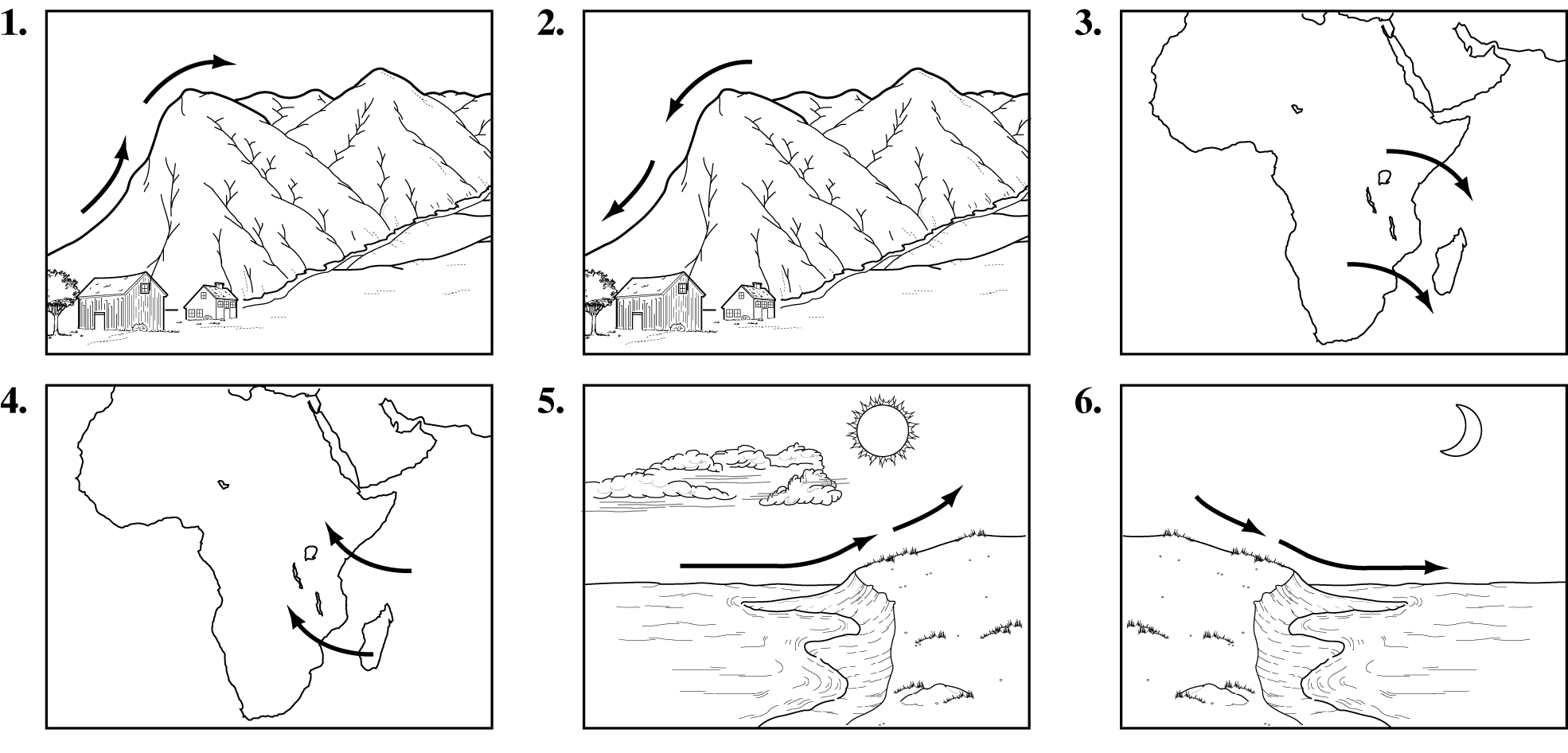 Write the term or phrase that best completes each statement. 		1.	Matter is anything that has mass and volume		2.	The gas that makes up most of air is _nitrogen.		3.	The layer of the atmosphere closest to Earth’s surface is the troposphere.		4.	The layer of the atmosphere that is helpful to communications is the Ionosphere.		5.	The movement of energy through empty space is called radiation		6.	Heat moves through solids by conduction		7.	Heat moves through liquids and gases by convection.		8.	Air pressure at sea level is about ____10 N/cm_____________________________.		9.	As water vapor in the air increases, air pressure decreases		10.	Evangelista Torricelli invented the __mercury barometer_.		11.	Air pressure is measured in this unit millimeters, millibars, or N/cm		12.	Standard air pressure is equal to ___1,013.20 mb____.		13.	Regions of cold, heavy air are called ________highs_____________________________________________.		14.	As cool air moves under warm air, it pushes the warm air _____up   .		15.	A breeze that blows from the ocean toward the land is a sea breeze		16.	A wind that changes direction with the season is a monsoon		17.	Wind speed is measured with an anemometer__.		18.	A wind that blows from the east toward the west is east wind		19.	An up-and-down movement of air is an air current.		20.	Wind direction is measured with a wind vane_.21.HYPOTHESIZE: Why does weather take place only in the troposphere? 	The troposphere is the only layer of the atmosphere that has winds, water vapor, and variations in temperature. All of these conditions are necessary for weather.22.	ANALYZE: Is Earth’s atmosphere warmed by radiation from the Sun or radiation from Earth’s surface? Explain. Earth’s atmosphere is mostly warmed by Earth’s radiation. The Sun’s radiation passes through the atmosphere and warms Earth. Earth’s radiation then       warms the atmosphere. 		1.	valley breeze2.	mountain breeze3.	winter monsoon4.	summer monsoon5.	sea breeze6.	land breeze